Wir beantragen eine Zugangs-Berechtigung als: 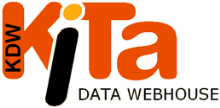 Antrag für Zugang zu Kita-Data-Webhouse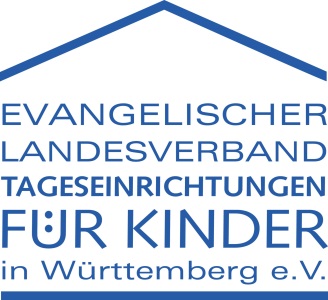 Evang. LandesverbandTageseinrichtungen für Kinder in Württemberg e.V.           Heilbronner Str. 180                                                                 70191 Stuttgart                                                                                                                                                                                                                  	Anmeldung 	für das Internet-Portal 	Kita-Data-Webhouse (KDW) 	Änderung des bestehenden	BenutzerkontosAktuell verwendeter Benutzername:Bitte unterschrieben per  E-Mail an kdw@evlvkita.de, postalisch an die Adresse des Evang. Landesverbandes oder per Fax an 0711/1656-49322 senden.Die Zugangsdaten werden postalisch an die berechtigte Person gesandt.Bei Angabe einer  personalisierten dienstlichen Emailadresse erfolgt der Versand digital an die angegebene Adresse.Bitte unterschrieben per  E-Mail an kdw@evlvkita.de, postalisch an die Adresse des Evang. Landesverbandes oder per Fax an 0711/1656-49322 senden.Die Zugangsdaten werden postalisch an die berechtigte Person gesandt.Bei Angabe einer  personalisierten dienstlichen Emailadresse erfolgt der Versand digital an die angegebene Adresse.Antragsteller/ -inAntragsteller/ -inName, VornameDienststelle / Amt / Träger / EinrichtungDienststelle / Amt / Träger / EinrichtungDienststelle / Amt / Träger / EinrichtungDienststelle / Amt / Träger / EinrichtungDienststelle / Amt / Träger / EinrichtungNameStraße / Nr.PLZ                                                                                    OrtTelefonE-MailFachberatungNur lesen für Träger- und Einrichtungsdaten laut DienstauftragTrägerBerechtigung für alle eigenen Einrichtungen EinrichtungBerechtigung auf Einrichtungsebenelesen*(Fachberatung, Träger, Einrichtung)schreiben*(Träger, Einrichtung)Ort / Datum(Stempel) Unterschrift *Je nach Berechtigung sind die Möglichkeiten unterschiedlich und speziell den jeweiligen Anforderungen angepasst.    Jeder Nutzer kann Daten entsprechend der individuell zugewiesenen Berechtigung einsehen bzw. bearbeiten. Auswertungen können nur zu den Daten erstellt werden, für die eine Berechtigung besteht.Fachberatungen haben nur eine Leseberechtigung und dürfen ausschließlich Daten von Trägern und Einrichtungen lesen bzw. auswerten, für die sie laut Fachberaterverordnung und individuellem Dienstauftrag zuständig sind. Ein Träger kann alle seine Einrichtungen sehen und bearbeiten.Einrichtungen können nur ihre eigenen Daten sehen und bearbeiten.Zugangsberechtigte(r)Name, VornameEinrichtungLese- und Schreibrecht für folgende Einrichtung:Lese- und Schreibrecht für folgende Einrichtung:Lese- und Schreibrecht für folgende Einrichtung:EinrichtungStraße / Nr.PLZ OrtEmailZugangsberechtigte(r)Name, VornameEinrichtungLese- und Schreibrecht für folgende Einrichtung:Lese- und Schreibrecht für folgende Einrichtung:Lese- und Schreibrecht für folgende Einrichtung:EinrichtungStraße / Nr.PLZ OrtEmailZugangsberechtigte(r)Name, VornameEinrichtungLese- und Schreibrecht für folgende Einrichtung:Lese- und Schreibrecht für folgende Einrichtung:Lese- und Schreibrecht für folgende Einrichtung:EinrichtungStraße / Nr.PLZ OrtEmailZugangsberechtigte(r)Name, VornameEinrichtungLese- und Schreibrecht für folgende Einrichtung:Lese- und Schreibrecht für folgende Einrichtung:Lese- und Schreibrecht für folgende Einrichtung:EinrichtungStraße / Nr.PLZ OrtEmail